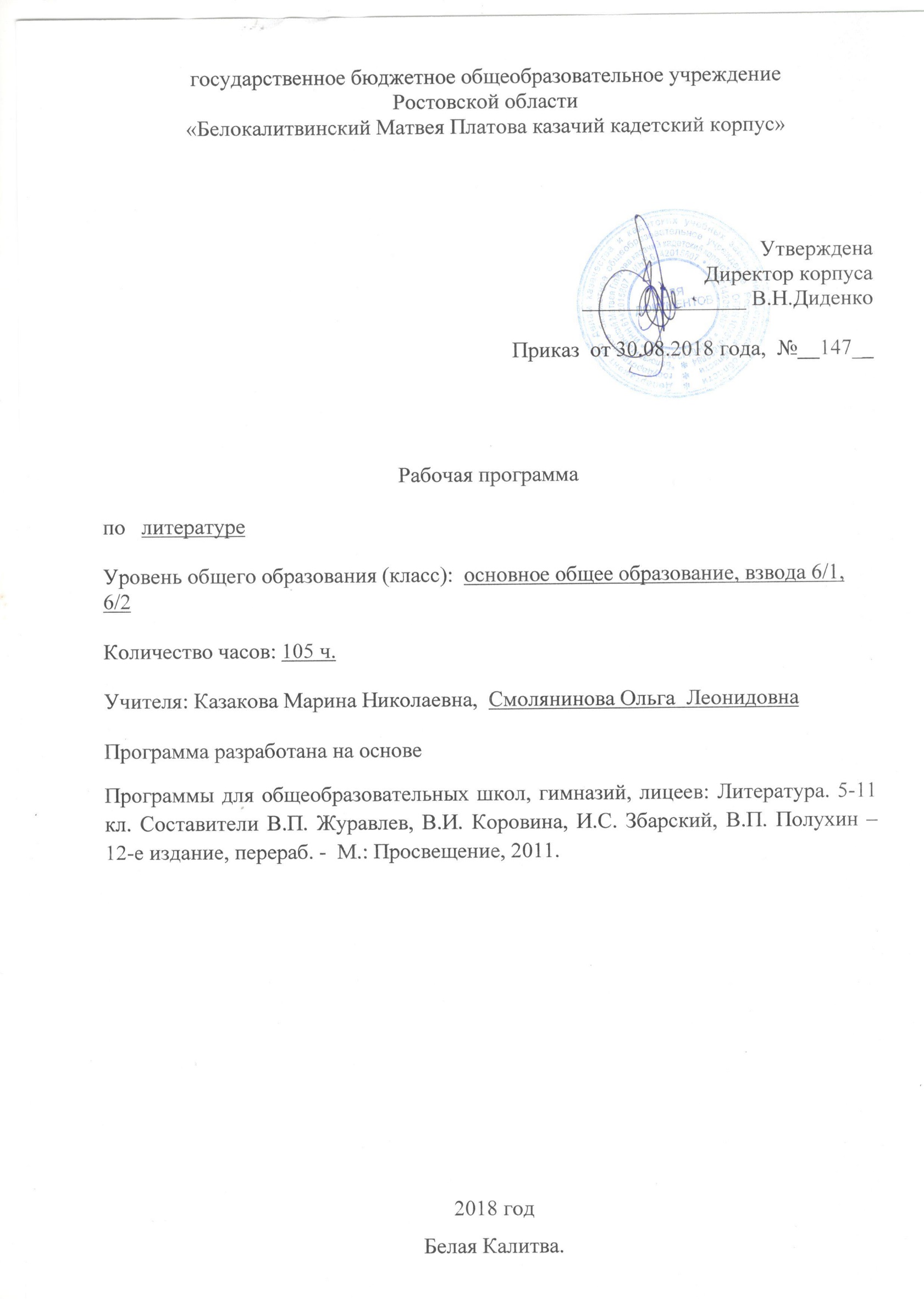 Пояснительная записка.Данная программа разработана с учетом следующей нормативной базы:- Федеральный закон от 29.12.2012 г.,№ 273-ФЗ « Об образовании Российской Федерации»;- приказ Министерства образования и науки Российской Федерации: «Об утверждении и введении в действие федерального государственного образовательного стандарта основного общего образования» от 17.12.2010 года №1897,- приказ Минобрнауки России от 29.12.2014г. № 1644 «О внесении изменений в приказ Министерства образования и науки РФ от 17 декабря 2010г. № 1897 «Об утверждении и введении в действие федерального государственного образовательного стандарта основного общего образования»;- приказ Минобрнауки России от 31 декабря 2015 г. № 1577 «О внесении изменений в федеральный государственный образовательный стандарт основного общего образования, утвержденный приказом Министерства образования и науки Российской Федерации от 17 декабря 2010 г. № 1897»- приказ Минобрнауки России от 31.03.2014 г, №253 «Об утверждении федеральных перечней учебников, рекомендованных к использованию в образовательном процессе в ОУ, реализующих образовательные программы общего образования и имеющих государственную аккредитацию, на 2014- 2015 уч.год» с изменениями, внесенными:приказом Минобрнауки России от 8 июня 2015 года № 576; 
приказом Минобрнауки России от 28 декабря 2015 года № 1529; 
приказом Минобрнауки России от 26 января 2016 года № 38. приказом  Минобрнауки России от 21 апреля 2016 года № 459приказом Минобрнауки России от 29 декабря 2016 года № 1677 приказом  Минобрнауки России от 26 января 2017 года № 15- письмо МО РО от 24.04.2018 г., № 24/4.1-5705 «Рекомендации по составлению  учебного плана образовательных организаций , реализующих программы общего образования, расположенных на территории РО на 2018-2019 уч.год»; - Учебный план кадетского корпуса на 2018-2019 учебный год, - Программа  для общеобразовательных школ, гимназий, лицеев: Литература. 5-11 кл. Составители В.П. Журавлев, В.И. Коровина, И.С. Збарский, В.П. Полухин – 12-е издание, перераб. -  М.: Просвещение, 2011.
Рабочая программа опирается на УМК:
Литература 6 кл. Учебн. для образоват. учреждений. В 2 ч./ авт.-сост.В.П.Полухина и др.; под ред. В.Я.Коровина. – М.: Просвещение., 2015.
     Данный курс интегрирован с предметом «Родная (русская) литература»
     Данный курс интегрирован с ОДНКНР(Основы духовно-нравственной культуры народов России)   Изучение литературы в 6 классе направлено на достижение следующих целей:- воспитание духовно-развитой личности, осознающей свою принадлежность к родной культуре, обладающей гуманистическим мировоззрением, общероссийским гражданским сознанием, чувством патриотизма; воспитание любви к русской литературе и культуре, уважения к литературам и культурам других народов; обогащение духовного мира школьников, их жизненного и эстетического опыта;- развитие познавательных интересов, интеллектуальных и творческих способностей, устной и письменной речи учащихся; формирование читательской культуры, представления о специфике литературы в ряду других искусств, потребности в самостоятельном чтении художественной литературы, эстетического вкуса на основе освоения художественных текстов; - освоение знаний о русской литературе, ее духовно-нравственном и эстетическом значении; о выдающихся произведениях русских писателей, их жизни и творчестве, об отдельных произведениях зарубежной классики;- овладение умениями творческого чтения и анализа художественных произведений с привлечением необходимых сведений по теории и истории литературы; умением выявлять в них конкретно-историческое и общечеловеческое содержание, правильно пользоваться русским языком.    Данные цели обусловливают решение следующих задач:- развитие всех видов речевой деятельности: чтение, аудирование, говорение, письмо;- формирование универсальных учебных действий: познавательных, регулятивных, коммуникативных.    Внеурочная деятельность       Внеурочная деятельность по предмету направлена на развитие речевой и мыслительной деятельности, коммуникативных умений и навыков, обеспечивающих свободное владение русским литературным языком в разных сферах и ситуациях общения; способствует речевому взаимодействию и взаимопониманию; формирует потребность в речевом самоусовершенствовании.    ФГОС нового поколения требует использования в образовательном процессе проектной деятельности. В будущем наше общество будет заинтересованно в гражданах, которые умеют самостоятельно думать, решать разнообразные проблемы, обладают творческим мышлением, умеют работать в коллективе, обладают коммуникативными навыками.    Проект учащегося- это дидактическое средство активизации познавательной деятельности, развития креативности и одновременно формирование определенных личностных качеств, которые ФГОС определяет как результат освоения основной образовательной программы общего образования.     В курсе литературы 6 класса реализуются следующие проекты: «На всякого Егорку есть поговорка». Что такое пословицы и поговорки?  Многообразие пословиц и поговорок. Чем пословица отличается от поговорки и как складывались пословицы и поговорки? Как складывались пословицы и поговорки. Когда пословицы и поговорки употребляются. Форма и содержание пословиц и поговорок. Какую роль играют пословицы и поговорки в жизни человека. «Басни. Особенности и история жанра» Басни. Особенности и история жанра. Что такое басня. История жанра от древних времен до наших дней. Басни Эзопа (VI-V вв. до н.э.) Басни Дмитриева И.И. Крылова И.Д. Михалкова С.В. Схема басни. Заключение. «Памятники литературным героям» Памятники героям литературы в России. Памятники героям зарубежной классики.
     Программа рассчитана на 3 часа в неделю и с учетом календарного графика на 2018-2019 уч.год  105 часов  за год. В рабочей программе предусмотрено 9 контрольных работ. 2. Планируемые результаты освоения учебного предмета   Личностными результатами выпускников основной школы, формируемыми при изучении предмета «Литература», являются:   -   совершенствование   духовно-нравственных   качеств   личности,   воспитание   чувства   любви   к многонациональному Отечеству, уважительного отношения к русской литературе, к культурам других народов;   -  использование для решения познавательных и коммуникативных задач различных источников информации (словари, энциклопедии, Интернет-ресурсы и др.).   Метапредметные результаты изучения предмета «Литература» в основной школе проявляются:   -   в   умении   понимать   проблему,   выдвигать   гипотезу,   структурировать   материал,   подбирать аргументы для подтверждения собственной позиции, выделять причинно-следственные связи в устных и письменных высказываниях, формулировать выводы;   -   в умении самостоятельно организовывать собственную деятельность, оценивать ее, определять сферу своих интересов;   -    в   умении   работать   с   разными   источниками   информации,   находить   ее,   анализировать, использовать в самостоятельной деятельности.   Предметные результаты выпускников основной школы состоят в следующем:   1) в познавательной сфере:   - понимание ключевых проблем изученных произведений русского фольклора и фольклора других народов, древнерусской литературы, литературы XVIII в., русских писателей XIX—XX вв., литературы народов России, и зарубежной литературы; « понимание связи литературных произведений с эпохой их написания, выявление заложенных в них вневременных, непреходящих нравственных ценностей и их современного звучания;   -  умение анализировать литературное произведение: определять его принадлежность к одному из литературных   родов   и   жанров;   понимать   и   формулировать  тему,   идею,   нравственный   пафос литературного   произведения,   характеризовать   его   героев,   сопоставлять   героев   одного   или нескольких произведений;   -   определение  в  произведении  элементов сюжета,   композиции,   изобразительно-выразительных средств языка, понимание их роли в раскрытии идейно-художественного содержания произведения (элементы филологического анализа);   -    владение   элементарной   литературоведческой   терминологией    при   анализе   литературного произведения;   2) в ценностно-ориентационной сфере:   - приобщение к духовно-нравственным ценностям русской литературы и культуры, сопоставление их с духовно-нравственными ценностями других народов; -формулирование собственного отношения к произведениям русской литературы, их оценка   - собственная интерпретация (в отдельных случаях) изученных литературных произведений;   - понимание авторской позиции и свое отношение к ней;   3) в коммуникативной сфере:   - восприятие на слух литературных произведений разных жанров, осмысленное чтение и адекватное восприятие;   -  умение пересказывать прозаические произведения или их отрывки с использованием образных средств русского языка и цитат из текста; отвечать на вопросы по прослушанному или прочитанному тексту; создавать устные монологические высказывания разного типа; уметь вести диалог;   -  написание изложений и сочинений на темы, связанные с тематикой, проблематикой изученных произведений,   классные   и   домашние   творческие   работы,   рефераты   на   литературные   и   общекультурные темы;   4) в эстетической сфере:   -   понимание   образной   природы   литературы   как  явления   словесного   искусства;   эстетическое восприятие произведений литературы; формирование эстетического вкуса;   -   понимание  русского  слова  в  его  эстетической  функции,   роли   изобразительно-выразительных языковых средств в создании художественных образов литературных произведений.Личностные универсальные учебные действия Ученик научится: - Понимать литературу как одну из национально-культурных ценностей русского народа. - Уважительно относиться к родной литературе, испытывать гордость за неё. - Оценивать свои и чужие поступки. - Проявлять внимание, удивление, желание больше узнать. Ученик получит возможность научиться: - Понимать определяющую роль родной литературы в развитии интеллектуальных, творческих способностей и моральных качеств личности. - Анализировать и характеризовать эмоциональные состояния и чувства окружающих, строить свои взаимоотношения с их учетом. Регулятивные универсальные учебные действия Ученик научится: - Планированию пути достижения цели. - Установлению целевых приоритетов. - Оценивать уровень владения тем или иным учебным действием (отвечать на вопрос «что я не знаю и не умею?»). Ученик получит возможность научиться: - Учитывать условия выполнения учебной задачи. - Выделять альтернативные способы достижения цели. - Осуществлять итоговый контроль деятельности («что сделано») и пооперационный контроль («как выполнена каждая операция, входящая в состав учебного действия»). Коммуникативные универсальные учебные действия Ученик научится: - Устанавливать и вырабатывать разные точки зрения. - Аргументировать свою точку зрения. - Задавать вопросы. - Осуществлять контроль. - Составлять план текста. Ученик получит возможность научиться: - Продуктивно разрешать конфликты на основе учёта интересов и позиций всех участников, поиска и оценки альтернативных способов разрешения конфликтов; договариваться и приходить к общему решению в совместной деятельности. - Брать на себя инициативу в организации совместного действия (деловое лидерство). Познавательные универсальные учебные действия Ученик научится: - пользоваться знаками, символами, таблицами, схемами, приведенными в учебной литературе; строить сообщение в устной форме; - находить в материалах учебника ответ на заданный вопрос; - ориентироваться на возможное разнообразие способов решения учебной задачи; - анализировать изучаемые объекты с выделением существенных и несущественных признаков; - анализировать объекты с выделением существенных и несущественных признаков (в коллективной организации деятельности); - осуществлять синтез как составление целого из частей; - проводить сравнение, классификацию изученных объектов по самостоятельно выделенным основаниям (критериям) при указании количества групп; - устанавливать причинно-следственные связи в изучаемом круге явлений; - проводить аналогии между изучаемым материалом и собственным опытом. Ученик получит возможность научиться: - выделять информацию из сообщений разных видов в соответствии с учебной задачей; - осуществлять запись (фиксацию) указанной учителем информации об изучаемом языковом факте; - проводить сравнение, сериацию и классификацию изученных объектов по самостоятельно выделенным основаниям (критериям) при указании и без указания количества групп; - обобщать (выводить общее для целого ряда единичных объектов). Предметные результаты обучения Ученик научится: - видеть черты русского национального характера в героях русских былин; - учитывая жанрово-родовые признаки произведений устного народного творчества, выбирать фольклорные произведения для самостоятельного чтения; - выразительно читать былины, соблюдая соответствующий интонационный рисунок устного рассказывания; - пересказывать былины, чётко выделяя сюжетные линии, не пропуская значимых композиционных элементов, используя в своей речи характерные для былин художественные приёмы; - осознанно воспринимать художественное произведение в единстве формы и содержания; адекватно понимать художественный текст и давать его смысловой анализ; - воспринимать художественный текст как произведение искусства, послание автора читателю, современнику и потомку; - определять для себя актуальную и перспективную цели чтения художественной литературы; выбирать произведения для самостоятельного чтения; - анализировать и истолковывать произведения разной жанровой природы, аргументировано формулируя своё отношение к прочитанному; - создавать собственный текст аналитического и интерпретирующего характера в различных форматах; - сопоставлять произведение словесного искусства и его воплощение в других искусствах; Ученик получит возможность научиться: - рассказывать о самостоятельно прочитанной былине, обосновывая свой выбор; - сочинять былину и/или придумывать сюжетные линии; - сравнивая произведения героического эпоса разных народов (былину и сагу, былину и сказание), определять черты национального характера; - выбирать произведения устного народного творчества разных народов для самостоятельного чтения, руководствуясь конкретными целевыми установками; - устанавливать связи между фольклорными произведениями разных народов на уровне тематики, проблематики, образов (по принципу сходства и различия). - выбирать путь анализа произведения, адекватный жанрово-родовой природе художественного текста; - сопоставлять «чужие» тексты интерпретирующего характера, аргументировано оценивать их; - оценивать интерпретацию художественного текста, созданную средствами других искусств; - вести самостоятельную проектно-исследовательскую деятельность и оформлять её результаты в разных форматах (работа исследовательского характера, реферат, проект). 3.  Содержание курса «Литература»   6 класс (105 ч.)Введение. Художественное произведение. Содержание и форма. Автор и герой. Отношение автора к герою. Способы выражения авторской позиции.УСТНОЕ  НАРОДНОЕ ТВОРЧЕСТВООбрядовый фольклор. Произведения обрядового фольклора: колядки, веснянки, масленичные, летние и осенние обрядовые песни. Эстетическое значение обрядового фольклора.Пословицы и поговорки. Загадки — малые жанры устного народного творчества. Народная мудрость. Краткость и простота, меткость и выразительность. Многообразие тем. Прямой и переносный смысл пословиц и поговорок. Афористичность загадок.Теория литературы. Обрядовый фольклор (начальные представления). Малые жанры фольклора: пословицы и поговорки,  загадки.ИЗ ДРЕВНЕРУССКОЙ  ЛИТЕРАТУРЫ«Повесть временных лет», «Сказание о белгородском киселе».Русская летопись. Отражение исторических событий и вымысел, отражение народных идеалов (патриотизма, ума находчивости). Теория литературы. Летопись (развитие представления)ИЗ РУССКОЙ ЛИТЕРАТУРЫ XIX ВЕКА.Иван Андреевич Крылов. Краткий рассказ о писателе-баснописце.Басни «Листы и Корни», «Ларчик», «Осел и Соловей». Крылов о равном участии власти и народа в достижении общественного блага. Басня «Ларчик» - пример критики мнимого «механика мудреца» и неумелого хвастуна. Басня «Осел и Соловей» - комическое изображение невежественного судьи, глухого к произведениям истинного искусства.Теория литературы. Басня. Аллегория (развитие представлений).Александр Сергеевич Пушкин. Краткий рассказ о писателе. «Узник». вольнолюбивые устремления поэта. Народно-поэтический колорит стихотворения. «Зимнее утро». Мотивы единства красоты человека и красоты природы, красоты жизни. Радостное восприятие окружающей природы. Роль антитезы в композиции произведения. Интонация как средство выражения поэтической идеи.«И.  И.  Пущину». Светлое чувство дружбы — помощь в суровых испытаниях. Художественные особенности стихотворного послания. «Зимняя дорога». Приметы зимнего пейзажа (волнистые туманы, луна, зимняя дорога, тройка, колокольчик однозвучный, песня ямщика), навевающие грусть. Ожидание домашнего уюта, тепла, нежности любимой подруги. Тема жизненного пути.«Повести покойного Ивана Петровича Белкина». Книга (цикл) повестей. Повествование от лица вымышленного автора как художественный прием.«Барышня-крестьянка». Сюжет и герои повести. Прием антитезы в сюжетной организации повести. Пародирование романтических тем и мотивов. Лицо и маска. Роль случая в композиции повести. «Дубровский». Изображение русского барства. Дубровский-старший и Троекуров. Протест Владимира Дубровского против беззакония и несправедливости. Бунт крестьян. Осуждение произвола и деспотизма, защита чести, независимости личности. Романтическая история любви Владимира и Маши. Авторское отношение к героям.Теория литературы. Эпитет, метафора, композиция (развитие понятий). Стихотворное послание (начальные представления).Михаил Юрьевич Лермонтов. Краткий рассказ о поэте «Тучи».  Чувство  одиночества  и  тоски,  любовь  поэта-изгнанника к оставляемой им Родине.  Прием сравнения как основа построения стихотворения. Особенности интонации.«Листок», «На севере диком...», «Утес», «Три пальмы» Тема красоты, гармонии человека с миром. Особенности сражения темы одиночества в лирике Лермонтова.Теория литературы. Антитеза. Двусложные (ямб, хорей) и трехсложные (дактиль, амфибрахий, анапест) размеры стиха (начальные понятия). Поэтическая интонация ( начальные представления).Иван Сергеевич Тургенев. Краткий рассказ о писателе.«Бежин луг». Сочувственное отношение к крестьянским детям. Портреты и рассказы мальчиков, их духовный мир. Пытливость, любознательность, впечатлительность. Роль картин природы в рассказе.Федор Иванович Тютчев. Рассказ о поэте.Стихотворения «Листья», «Неохотно и несмело...». Передача сложных, переходных состояний природы, запечатлевающих противоречивые чувства в душе поэта. Сочетание космического масштаба и конкретных деталей в изображении природы. «Листья» — символ краткой, но яркой жизни. «С поляны коршун поднялся...». Противопоставление судеб человека и коршуна: свободный полет коршуна и земная обреченность человека.Афанасий Афанасьевич Фет. Рассказ о поэте.Стихотворения: «Ель рукавом мне тропинку завесила...», «Опять незримые усилья...», «Еще майская ночь», «Учись у них — у дуба, у березы...». Жизнеутверждающее начало в лирике Фета. Природа как воплощение прекрасного. Эстетизация конкретной детали. Чувственный характер лирики и ее утонченный психологизм. Мимолетное и неуловимое как черты изображения природы. Переплетение и взаимодействие тем природы и любви. Природа как естественный мир истинной красоты, служащий прообразом для искусства. Гармоничность и музыкальность поэтической речи Фета. Краски и звуки в пейзажной лирике.Теория литературы. Пейзажная лирика (развитие понятия).Николай Алексеевич Некрасов. Краткий рассказ о жизни поэта.Историческая поэма «Дедушка». Изображение декабриста в поэзии. Героизация декабристской темы и поэтизация христианской жертвенности в исторической поэме.«Железная дорога». Картины подневольного труда. Народ — созидатель духовных и материальных ценностей. Мечта поэта о «прекрасной поре» в жизни народа. Своеобразие композиции стихотворения. Роль пейзажа. Значение эпиграфа. Сочетание реальных и фантастических картин. Диалог-спор. Значение риторических вопросов в стихотворении.Теория литературы. Стихотворные размеры (закрепление понятия). Диалог. Строфа (начальные представления).Николай Семенович Лесков. Краткий рассказ о писателе.«Левша». Гордость писателя за народ, его трудолюбие, талантливость, патриотизм. Горькое чувство от его униженности и бесправия. Едкая насмешка над царскими чиновниками. Особенности языка произведения. Комический эффект, создаваемый игрой слов, народной этимологией. Сказовая форма повествования.Теория литературы. Сказ как форма повествования (начальные представления). Ирония (начальные представления).Антон Павлович Чехов. Краткий рассказ о писателе.«Толстый и тонкий». Речь героев как источник юмора. Юмористическая ситуация. Разоблачение лицемерия. Роль художественной детали.Теория   литературы. Юмор (развитие понятия).Родная  природа в  стихотворениях русских поэтовЯ. Полонский. «По горам две хмурых тучи...», «Посмотри, какая мгла...»; Е. Баратынский. «Весна, весна! Как воздух чист...», «Чудный град...»; А. Толстой. «Где гнутся над нутом лозы...».Выражение переживаний и мироощущения в стихотворениях о родной природе. Художественные средства, передающие различные состояния в пейзажной лирике.Теория литературы. Лирика как род литературы развитие представления).ИЗ   РУССКОЙ  ЛИТЕРАТУРЫ  XX  ВЕКААндрей Платонович Платонов. Краткий рассказ о писателе.«Неизвестный цветок». Прекрасное вокруг нас. «Ни на кого не похожие» герои А. Платонова.Александр Степанович Грин. Краткий рассказ о писателе.«Алые паруса». Жестокая реальность и романтическая мечта в повести. Душевная чистота главных героев. Отношение автора к героям.Михаил Михайлович Пришвин. Краткий рассказ о писателе.«Кладовая солнца». Вера писателя в человека, доброго и мудрого хозяина природы. Нравственная суть взаимоотношений Насти и Митраши. Одухотворение природы, ее участие в судьбе героев. Смысл рассказа о ели и сосне, растущих вместе. Сказка и быль в «Кладовой солнца». Смысл названия произведения.Теория литературы. Символическое содержание пейзажных образов.Произведения о Великой  Отечественной  войнеК. М. Симонов. «Ты помнишь, Алеша, дороги Смоленщины...»; Н. И. Рыленков. «Бой шел всю ночь...»; Д. С. Самойлов. «Сороковые».Стихотворения, рассказывающие о солдатских буднях, пробуждающие чувство скорбной памяти о павших на полях сражений и обостряющие чувство любви к Родине, ответственности за нее в годы жестоких испытаний.Виктор Петрович Астафьев. Краткий рассказ о писателе.«Конь с розовой гривой». Изображение быта и жизни сибирской деревни в предвоенные годы. Нравственные проблемы рассказа — честность, доброта, понятие долга. Юмор в рассказе. Яркость и самобытность героев (Санька Левонтьев, бабушка Катерина Петровна), особенности использования народной речи.Теория   литературы. Речевая характеристика героя.Валентин Григорьевич Распутин. Краткий рассказ о писателе.«Уроки французского». Отражение в повести трудностей военного времени. Жажда знаний, нравственная стойкость, чувство собственного достоинства, свойственные юному герою. Душевная щедрость учительницы, ее роль в жизни мальчика.Теория литературы. Рассказ, сюжет (развитие понятий). Герой-повествователь (развитие понятия).Николай Михайлович Рубцов. Краткий рассказ о поэте.«Звезда полей», «Листья осенние», «В горнице». Тема Родины в поэзии Рубцова. Человек и природа в «тихой» лирике Рубцова.Фазиль Искандер. Краткий рассказ о писателе.«Тринадцатый подвиг Геракла». Влияние учителя на формирование детского характера. Чувство юмора как одно из ценных качеств человека.Родная  природа в русской поэзии XX векаА. Блок. «Летний вечер», «О, как безумно за окном...» С. Есенин. «Мелколесье. Степь и дали...», «Пороша»; А.. Ахматова.  «Перед весной бывают дни такие...».Чувство радости и печали, любви к родной природе родине  в  стихотворных  произведениях  поэтов  XX век Связь ритмики и мелодики стиха с эмоциональным состоянием, выраженным в стихотворении. Поэтизация родне природы.ЗАРУБЕЖНАЯ ЛИТЕРАТУРАМифы Древней Греции.  Подвиги Геракла (в переложении Куна): «Скотный двор царя Авгия», «Яблоки Гесперид». Геродот. «Легенда об Арионе».Теория   литературы. Миф. Отличие мифа от сказки.Гомер. Краткий рассказ о Гомере. «Одиссея», «Илиада» как эпические поэмы. Изображение героев и героические подвиги в «Илиаде». Стихия Одиссея — борьба, преодоление препятствий, познание неизвестного. Храбрость, сметливость (хитроумие) Одиссея. Одиссей — мудрый правитель, любящий муж и отец. На острове циклопов. Полифем. «Одиссея» — песня о героических подвигах, мужественных героях.Теория литературы. Понятие о героическом эпосе (начальные    представления).Фридрих Шиллер. Рассказ о писателе.Баллада «Перчатка». Повествование о феодальных нравах. Любовь как благородство и своевольный, бесчеловечный каприз. Рыцарь — герой, отвергающий награду и защищающий личное достоинство и честь.Проспер Мериме. Рассказ о писателе.Новелла «Маттео Фальконе». Изображение дикой природы. Превосходство естественной, «простой» жизни и исторически сложившихся устоев над цивилизованной с ее порочными нравами. Романтический сюжет и его реалистическое воплощение.Марк Твен. «Приключения Гекльберри Финна». Сходство и различие характеров Тома и Гека, их поведение в критических ситуациях. Юмор в произведении.Антуан де Сент-Экзюпери. Рассказ о писателе.«Маленький принц» как философская сказка и мудрая притча. Мечта о естественном отношении к вещам и людям. Чистота восприятий мира как величайшая ценность. Утверждение всечеловеческих истин. (Для внеклассного чтения).Теория литературы. Притча (начальные представления).***  Содержание курса «Родная (русская) литература»   6 класс (17 ч.)Раздел 1. Русский фольклор. Малые жанры фольклора. Пословица как воплощение житейской мудрости, отражение народного опыта. Обрядовый фольклор Произведения обрядового фольклора: колядки, веснянки, масленичные, летние и осенние обрядовые песни, (статическое значение обрядового фольклора. Народные песни. Частушки. Отражение жизни народа в народных песнях (исторических и лирических). Частушки как малый песенный жанр. Раздел 2. Древнерусская литература «Повесть временных лет» Раздел 3. Русская литература XVIII в. Раздел 4. Русская литература XIX в. (первая половина) И. А. Крылов. Жанр басни, история его развития. Аллегория как средство раскрытия определенных качеств человека. Выражение народной мудрости в баснях Крылова.  А. С. Пушкин. Многообразие тем, жанров, мотивов лирики Пушкина.  Повесть «Барышня-крестьянка». «Повести покойного И.П. Белкина» Цикл маленьких трагедий пьес о сильных личностях и нравственном законе.         Раздел 5. Русская литература XIX в. (вторая половина) 	И. С. Тургенев. Цикл рассказов «Записки охотника» Н.С. Лесков. Сказ «Левша», рассказ «Человек на часах» А. П. Чехов. Рассказ «Пересолил». Особенности образов персонажей в юмористических произведениях. Средства создания комических ситуаций. Разоблачение трусости, лицемерия, угодничества в рассказах. Роль художественной детали. Смысл названия. Раздел 6. Русская литература XX в. (первая половина) А. А. Блок Стихотворения. Лирический герой поэзии Блока. Символика и реалистические детали в стихотворениях. Образ Родины. Музыкальность лирики Блока. С. А. Есенин. Стихотворения. Основные темы и образы поэзии Есенина. Лирический герой и мир природы. Олицетворение как основной художественный прием. Напевность стиха. Своеобразие метафор и сравнений в поэзии Есенина.А. С. Грин. Повесть «Алые паруса» (фрагменты).  Алые паруса как образ мечты. Мечты и реальная действительность в повести. История Ассоль. Встреча с волшебником как знак судьбы. Детство и юность Грея, его взросление и возмужание. Воплощение мечты как сюжетный прием. Утверждение веры в чудо как основы жизненной позиции. Символические образы моря, солнца, корабля, паруса. Раздел 7. Русская литература XX в. (вторая половина) Русские поэты о Родине, родной природе и о себе (И. Анненский, Д. Мережковский, Н. Заболоцкий, Н. Рубцов, В. Брюсов, Ф. Сологуб) 
     Направления проектной деятельности обучающихся.Под проектной деятельностью понимается целенаправленно организованная научно-исследовательская работа, проводимая творческими коллективами (учителей и учеников). В процессе такой работы происходит самостоятельное освоение участниками комплексных научно-практических знаний и ключевых компетенций. Её результатом является создание собственного интеллектуального продукта в современной электронной форме, предназначенного для активного применения в научно-познавательной практике сегодняшнего времени  
     Основные направления проектной деятельности:
    - направление «Наука и жизнь», предполагающее знакомство учащихся с современными научными достижениями в различных областях и их использованием в повседневной жизни;
   - направление «История личности, семьи, рода, организации и учреждения, дома и малой Родины», предполагающее историко-краеведческие исследования;
   - направление «Социальный проект», ориентированное на разработку общественно значимых, социально направленных проектов, нацеленных на приобретение учащимися опыта адаптации к жизни в современных условиях;
   - направление «Электронное пособие», которое предполагает создание мультимедийных учебных пособий нового поколения по разным образовательным, межпредметным темам;
   - направление «Культура и искусство», ориентированное на этическое и эстетическое развитие учащихся.    
     В курсе литературы 6 класса реализуются следующие проекты: «На всякого Егорку есть поговорка». Что такое пословицы и поговорки?  Многообразие пословиц и поговорок. Чем пословица отличается от поговорки и как складывались пословицы и поговорки? Как складывались пословицы и поговорки. Когда пословицы и поговорки употребляются. Форма и содержание пословиц и поговорок. Какую роль играют пословицы и поговорки в жизни человека. «Басни. Особенности и история жанра» Басни. Особенности и история жанра. Что такое басня. История жанра от древних времен до наших дней. Басни Эзопа (VI-V вв. до н.э.) Басни Дмитриева И.И. Крылова И.Д. Михалкова С.В. Схема басни. Заключение. «Памятники литературным героям» Памятники героям литературы в России. Памятники героям зарубежной классики.4. Тематическое планированиеСогласована                                                          Согласована Протокол заседания                                            Заместитель директора по УВР методического совета                                         ________________Л.П.Махина                                                           от 28.08.2018 года, № 1                                            29.08.2018 года Руководитель МС ___________Г.И.КотоваЛИСТ ФИКСИРОВАНИЯ ИЗМЕНЕНИЙ И ДОПОЛНЕНИЙВ РАБОЧЕЙ ПРОГРАММЕ№п/пТема урокаКол-во часов1231Введение.
«В дорогу зовущие» (постановка и решение учебных задач)1УСТНОЕ НАРОДНОЕ ТВОРЧЕСТВО 2*Обрядовый фольклор. Обрядовые песни. Р.к.Донские обрядовые песни13*Конкурс на лучшее исполнение обрядовых песен (решение частных задач)14* Пословицы и поговорки. Загадки (решение частных
задач) Р.к. Пословицы и поговорки Дона.1Древнерусская литература 5*«Повесть временных лет». 16«Сказание о белгородском киселе».1ПРОИЗВЕДЕНИЯ РУССКИХ ПИСАТЕЛЕЙ XVIII ВЕКА7 И. И. Дмитриев. Слово о баснописце. «Муха». Развитие понятия об аллегории.18*И. А. Крылов. «Листы и корни», «Ларчик».19* И. А. Крылов. «Осел и Соловей». Комическое изображение невежественного судьи, глухого к произведениям истинного искусства110Контрольная работа  по теме «Басни»1ПРОИЗВЕДЕНИЯ РУССКИХ ПИСАТЕЛЕЙ XIX ВЕКА 11А. С. Пушкин. Стихотворение «Узник». Р.к.  А.С. Пушкин на донской земле.112Тема и  идея стихотворения А. С. Пушкина  «Зимнее утро».113Тема дружбы в стихотворении «И. И. Пущину».114Лирика Пушкина115 Лирика Пушкина116* А. С. Пушкин. «Барышня-крестьянка»117*Образ автора-повествователя в повести «Барышня-крестьянка».118Контрольная работа по повести А.С.Пушкина «Барышня-крестьянка»119Анализ к/р. Изображение русского барства в романе  А.С.Пушкина «Дубровский»120Дубровский – старший и Троекуров в романе А.С.Пушкина.121 Протест Владимира Дубровского против произвола и деспотизма.122Бунт крестьян в романе А.С.Пушкина «Дубровский»123Осуждение пороков общества в романе А.С.Пушкина «Дубровский»124Защита чести, независимости личности (А.С.Пушкин «Дубровский»)125Романтическая история любви в романе «Дубровский»126Авторское отношение к героям романа «Дубровский»127Проект «Любимые страницы романа А. С. Пушкина “Дубровский”» (инсценирование фрагментов романа)(рефлексия)128Подготовка к контрольной работе по роману А. С. Пушкина «Дубровский» (написание контрольного домашнего сочинения)129Анализ к\р, работа над ошибками в сочинении.130Чувство одиночества и тоски в стихотворении М.Ю.Лермонтова  «Тучи». .Р.к. Лермонтов и Дон.131Тема красоты и гармонии с миром в стихотворениях М.Ю.Лермонтова «Листок», «На севере диком…»132Особенности выражения темы одиночества в стихотворениях М.Ю.Лермонтова «Утес», «Три пальмы»133Контрольная работа  по стихотворениям М.Ю.Лермонтова134Анализ к\р. И.С.Тургенев. Литературный портрет писателя.135Сочувствие к крестьянским детям в рассказе И. С. Тургенева  «Бежин луг».136Образы крестьянских детей в рассказе И.С. Тургенева «Бежин луг».137Роль картин природы в рассказе «Бежин луг».138*Проект «Словесные и живописные портреты русских крестьян» (по циклу «Записки охотника»).  139Ф. И. Тютчев. Литературный портрет поэта.140 Природа  в стихотворениях Ф. И. Тютчева «Неохотно и несмело...», «Листья».  141Земная обреченность  человека в стихотворении Ф.И.Тютчева «С поляны коршун поднялся...».142Жизнеутверждающее начало в стихотворениях А. А. Фета.143Краски и звуки в пейзажной лирике А.А.Фета144Н. А. Некрасов. Стихотворение «Железная дорога». Картины подневольного труда.145Народ – созидатель в стихотворении Н.А.Некрасова «Железная дорога».146Мечта поэта о прекрасной поре в жизни народа в стихотворении Н.А.Некрасова.147Н.А.Некрасов «Железная дорога».Своеобразие языка и композиции148 Реалистические и фантастические картины  в стихотворении Н.А.Некрасова «Железная дорога»149 Контрольная работа по произведениям поэтов XIX века.150Н.С. Лесков. Литературный портер писателя151 Гордость Н.С.Лескова за народ в сказе «Левша». Р.к. Царь Александр Павлович и атаман Платов.152Особенности языка повести Н.С. Лескова «Левша».153Комическое и трагическое  в сказе Н.С.Лескова«Левша»154*Сказовая форма повествования. * «Человек на часах»155Контрольная работа  по произведениям Н.А.Некрасова и Н.С.Лескова.156А.П. Чехов. Литературный портер писателя157Речь героев рассказа Чехова «Толстый и тонкий». Юмористическая ситуация158*Разоблачение лицемерия в рассказах А.П.Чехова. * «Пересолил»1РОДНАЯ ПРИРОДА В СТИХОТВОРЕНИЯХ РУССКИХ ПОЭТОВ XIX ВЕКА 59Я. Полонский  «По горам две хмурых тучи…», «Посмотри – какая мгла…»160Е.А. Баратынский. «Весна, весна! Как воздух чист...», «Чудный град порой сольется...»..   161А.К. Толстой. «Где гнутся над омутом лозы...».162Контрольная работа  по стихотворениям поэтов 19 века1ПРОИЗВЕДЕНИЯ РУССКИХ ПИСАТЕЛЕЙ XX ВЕКА 63А.И.Куприн «Чудесный доктор».164Тема служения людям  в рассказе «Чудесный доктор»165А.П.Платонов. Литературный портрет писателя.166А.П.Платонов. «Неизвестный цветок».167*Жестокая реальность и романтическая мечта в повести А.С.Грина «Алые паруса»168*Душевная чистота главных героев в повести А.С.Грина «Алые паруса»169*Отношение автора к героям повести «Алые паруса»1ПРОИЗВЕДЕНИЯ О ВЕЛИКОЙ ОТЕЧЕСТВЕННОЙ ВОЙНЕ 70К. М. Симонов «Ты помнишь, Алеша, дороги Смоленщины...» 171Д.С. Самойлов. «Сороковые».172Картины жизни и быта сибирской деревни в рассказе   В. П. Астафьева «Конь с розовой гривой».173Яркость и самобытность героев рассказа. Юмор в рассказе.174Контрольная работа по рассказу В.П.Астафьева «Конь с розовой гривой»175Трудности военного времени в повести В.Г.Распутина «Уроки французского»176Роль учителя Лидии Михайловны в жизни мальчика.177Нравственные проблемы рассказа В.Г. Распутина «Уроки французского».178Тема дружбы и согласия в сказке-были М.М.Пришвина «Кладовая солнца».179Образ природы в сказке-были М.М. Пришвина «Кладовая солнца».1РОДНАЯ ПРИРОДА В СТИХОТВОРЕНИЯХ ПОЭТОВ XX ВЕКА 80*А. Блок «Летний вечер», «О, как безумно за окном...»181*С. А. Есенин «Мелколесье. Степь и дали...», «Пороша».182*«Звезда полей» Николая Рубцова183Контрольная работа по стихотворениям о природе поэтов XX века.1ПИСАТЕЛИ УЛЫБАЮТСЯ 84Особенности героев- «чудиков» в рассказах В. М. Шукшина.  185В.М. Шукшин. Рассказ «Срезал».186Ф. Искандер «Тринадцатый подвиг Геракла».187Юмор в рассказе                    Ф. Искандера «Тринадцатый подвиг Геракла»188Герой-повествователь  в рассказе Ф. Искандера «Тринадцатый подвиг Геракла»1ИЗ ЛИТЕРАТУРЫ НАРОДОВ РОССИИ 89Г.Тукай «Родная деревня», «Книга».190К. Кулиев «Когда на меня навалилась беда...», «Каким бы ни был малым мой народ...».1ИЗ ЗАРУБЕЖНОЙ ЛИТЕРАТУРЫ 91Мифы Древней Греции. Подвиги Геракла: «Скотный двор царя Авгия»192Подвиги Геракла: «Яблоки Гесперид».193-94  Геродот. «Легенда об Арионе». Р.к. Легенды и мифы древнего Дона и Приазовья.2ПРОИЗВЕДЕНИЯ ЗАРУБЕЖНЫХ ПИСАТЕЛЕЙ 95Гомер. Слово о Гомере. «Илиада» и «Одиссея» как героические эпические поэмы.196М. Сервантес Сааведра «Дон Кихот».197Ф. Шиллер. Баллада «Перчатка». Романтизм и реализм в произведении.198П. Мериме. Новелла «Маттео Фальконе».199А. де Сент-Экзюпери. «Маленький принц» как философская сказка-притча.1100А. де Сент-Экзюпери. «Маленький принц» как философская сказка-притча.1101-103Подготовка проекта «Литературный праздник “Путешествие по стране Литературии 6 класса”» (обобщение изученного материала)3104Повторение литературоведческих терминов1105Итоги года. Задание на лето1Дата внесения изменений, дополненийСодержаниеСогласование с курирующим предмет заместителем директора (подпись, расшифровка подписи, дата)Подпись лица, внесшего запись